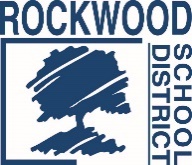 ROCKWOOD SCHOOL DISTRICTREQUEST FOR PROPOSALSRFP No.:  RFP1019TECHCCTVTitle:  Technology CCTV Cable and InstallationIssue Date:  October 29, 2019 – Revised on November 22, 2019This document constitutes Rockwood School District’s (hereafter called the “District” or “RSD”) Request for Proposals ("RFP") soliciting proposals from qualified individuals, firms or organizations to provide the items, goods, supplies, products and services as described in this RFP.SEALED PROPOSALS FOR PROVIDING THE PRODUCTS AND SERVICES DESCRIBED HEREIN MUST BE RECEIVED NO LATER THAN: 1:00 PM CST ON DECEMBER 2, 2019. Proposals submitted after that time and date will be rejected.PROPOSALS SHALL BE SUBMITTED TO: Coordinator of PurchasingRockwood School District111 East North StreetEureka, Missouri 63025All inquiries for information regarding Proposal Preparation and Submission Requirements shall be in writing and shall be directed to:Scott RhodesTechnology Customer Service SupervisorRockwood School District1955-A Shepard RdWildwood, MO 63038rhodesscott@rsdmo.org636.891.6993All other communications and questions regarding this RFP must be directed to the above individual. No other contact with any members of the Rockwood School Board, any administrators, staff or employees of the District is permitted before or after completion of the RFP process. Failure to follow this directive or any attempt to contact or to influence any such person may result in rejection or disqualification of a proposal.Any and all responses to written requests for information and questions will be in writing and will be sent to all known interested parties. Any oral responses will be considered unauthorized and non-binding on the District.Important DatesRFP Published - October 29th, 2019Walkthrough -  Monday November 18th, 2019 @ ILC - 7:00amWalkthrough -  Monday November 18th, 2019 @ Blevins - 7:30amWalkthrough -  Monday November 18th, 2019 @ Eureka High - 8:10amPre-Proposal Meeting - Monday November 18th, 2019 @ Eureka High School - 9:15amWalkthrough - Monday November 18th, 2019 @ Bowles Elementary - 4:15pmWalkthrough - Monday November 18th, 2019 @ Uthoff Valley Elementary - 4:40pmWalkthrough - Tuesday November 19th, 2019 @ Westridge Elementary - 3:45pmWalkthrough -  Tuesday November 19th, 2019 @ CCL - 4:30 Final RFP Questions due by Friday November 22nd, 2019 @3pmProposals Due - Monday December 2nd, 2019 at 1:00 pm at Rockwood Administrative Office, 111 E. North St. Eureka, MO 63025Bid(s) awarded by Rockwood Board of Education by January 16, 2020Spring Break (No Students) Friday March 13th - Friday March 20thWork Completed and Invoiced to Rockwood School District by May15th, 2020[REMAINDER OF PAGE INTENTIONALLY LEFT BLANK]I.  RFP INSTRUCTIONS AND CONDITIONSINTRODUCTIONThe District is a nationally recognized, diverse community of learners. Currently the District serves nearly 21,000 students, made up of four high schools, six middle schools, and nineteen elementary schools, a talented and gifted campus, and a school for at-risk high school students. The District employs over 4,000 people, and covers 150 square miles in much of western St. Louis and northern Jefferson counties. The District has consistently earned the accreditation of Distinction in Performance by the Missouri Department of Education. Additional detailed information about the District may be found at www.rsdmo.org.The Rockwood School District invites you to submit a proposal according to requirements contained herein for providing and installing a fully compliant data network cabling system (“Products”) and (“Services”). The Products and Services are described more fully below in this RFP. It is anticipated that the delivery of the Products and the Services would begin by January 17, 2020 and must be completed and invoices no later than May 15, 2020.PROPOSAL PREPARATION AND SUBMISSION REQUIREMENTSA.	In order to be considered, proposers must submit one (1) hard copy of the proposal and one electronic copy. Proposals shall be signed and printed or type written, submitted sealed with the envelope plainly marked with the title and RFP No.: RFP1019TECHCCTV. Proposals shall be delivered to:Coordinator PurchasingRockwood School DistrictRFP1019TECHCCTV111 East North StreetEureka, Missouri 63025SEALED PROPOSALS FOR FURNISHING THE PRODUCTS AND SERVICES DESCRIBED HEREIN MUST BE RECEIVED BY 1:00 PM CST ON DECEMBER 2, 2019. Proposals submitted after that time and date will be rejected.B.	Proposals shall be prepared simply, but completely, providing a straightforward, concise description of capabilities to satisfy the requirements of the RFP. Emphasis should be on completeness and clarity of content. At the same time, proposals should be as thorough and detailed as possible so that the District may properly evaluate the Proposer's capabilities to provide the required products and services.Electronic or facsimile proposals alone will not be considered in response to this RFP, nor will modifications by electronic or facsimile notice be accepted.C.	Proposers must include at least the following information, data and responses labeled accordingly in their proposals (i.e. C1, D, E. etc.):(1)	Proposer's full name and principal office address, and descriptions of the type of business entity (e.g., publicly held corporation, private non-profit, proprietorship, partnership, etc.).(2)	If Proposer is incorporated, include the state in which it is incorporated, and list the name and occupation of those individuals servicing on the board of directors, along with the name of any entity or person owning 10% or more of the corporation.(3)	The name, title, mailing address, telephone number, fax number, and email address of the contact person for this RFP and the proposal.(4)	A description of Proposer’s products which are being proposed.(5)	Proposer’s total price for the Products, including any and all costs and expenses. Proposer shall submit a price list appropriately evidencing and itemizing Proposer’s prices, including any applicable discounts.a.	Indicate if proposed pricing includes the acceptance of payment with a procurement card (p-card) or credit card in lieu of a check. If Proposer agrees, no additional fees shall be charged to the District for card acceptance.b.	Indicate if proposed pricing could be offered to other Missouri school districts of similar size and order volumes.(6)	A summary description or work plan which describes how Proposer intends to perform the required services and include a description of any involvement and responsibilities which would be required of the District.(7)	The name(s) of the employees, persons or contractor(s) proposed to perform the services, and describe the qualifications and experience of each.(8)	Description of the manner by which Proposer proposes to be compensated for the services to be provided, including a listing or schedule of fees, commissions, costs and expenses, including reimbursable costs and Proposer’s total cost for the services to be provided.Indicate if proposed pricing includes the acceptance of payment with a procurement card (p-card) or credit card in lieu of a check. If Proposer agrees, no additional fees shall be charged to the District for card acceptance.Indicate if proposed pricing could be offered to other Missouri school districts of similar size and order volumes.D.	Proposers must provide a description or evidence of their experience and qualifications to provide the Products described in this RFP.E.	Proposers must provide a description or evidence of their experience and qualifications to undertake and to provide the services described in this RFP with a particular emphasis upon experience and services provided to Missouri K-12 school districts.F.	Proposers must provide evidence or information as to their financial condition and stability.G.	Proposers must provide a minimum of five (5) references with names, addresses and phone numbers, and including specifically any governmental entities and school districts for which each Proposer has provided the products and services being proposed.H.	Proposers must state whether they have been involved in any litigation during the last five years, and if so, describe any such litigation.SITE VISITS AND PRE-PROPOSAL MEETINGSite visits will be held November 18 and 19, 2019, as followed and are encouraged but not mandatory or required.November 18, 20197:00 AM - Individualized Learning Center (ILC), 500 N. Central Avenue, Eureka, MO 630257:30 AM - Blevins Elementary School, 25 East North Street, Eureka, MO 630258:10 AM - Eureka High School, 4525 Highway 109, Eureka, MO 630254:15 PM - Bowles Elementary School, 501 Bowles Avenue, Fenton, MO 630264:40 PM - Uthoff Valley Elementary School, 1600 Uthoff Drive, Fenton, MO 63026November 19, 20193:45 PM - Westridge Elementary School, 908 Crestland Drive, Ballwin, MO 630114:30 PM - Center for Creative Learning (CCL), 265 Old State Road, Ellisville, MO 63021A pre-proposal meeting will be held for all interested Proposers on November 18, 2019, at 9:15 AM at Eureka High School located at 4525 Highway 109, Eureka, MO 63025. At that time any questions or issued related to the RFP will be addressed. Attendance by Proposers is encouraged, but attendance is not mandatory or required.BID BOND REQUIREDA proposal to be entertained must be accompanied by a cashier’s or certified check or a bid bond, payable to Rockwood R-VI School District, in an amount of $7,500, which is based on ten percent (10%) of $75,000, the low end of the range of the contract value, as a guarantee that, if awarded the contract, the Proposer will promptly enter into a contact and execute such bonds as required. Failure to submit bid security is sufficient cause to reject the proposal.Should the successful Proposer fail to enter into a contract within sixty (60) days after proposal due date, Proposer’s check or bond will be forfeited to the District. The successful Proposer’s check will be returned immediately after entering into a contract and receipt of payment and performance bods as required by contract.Unsuccessful Proposers’ checks will be returned to Proposers in full within five (5) working days after the above mentioned period. If all proposals are rejected, all checks will be returned within five (5) working days. Bid bonds will only be returned upon written request and after the same conditions are met for return of checks.AWARDAward(s) will be made to the responsive and responsible Proposer(s) whose proposal(s) is deemed to be most advantageous to the District, taking into account overall content of the proposal, cost, overall proposal, experience and qualifications of the firm and staff assigned, vendor’s proximity to the District, quality of Proposer’s products, quality and content of the manner in which the services are proposed to be performed. The District reserves the right to split the award or to make multiple awards, and to make award on a part or portion of a proposal. The District may request additional information and/or an interview with some or all Proposers as part of the selection process. In no event shall the District be required to explain the evaluation process or award selection to any Proposer.RIGHT TO REJECTThe District reserves the right to accept any proposal, to reject any and all proposals, and to waive any irregularities or informalities in any proposals. Conditional proposals will not be accepted.PROPOSALS FINALAll proposals shall be deemed final, conclusive and irrevocable, and no proposal shall be subject to correction or amendment for any error or miscalculation.COST OF PREPARATIONThe cost of preparing and submitting a response to this RFP will be assumed solely by each Proposer, whether or not any agreement is signed as a result of this RFP.OWNERSHIP OF SUBMITTALSAll completed proposals submitted in response to this RFP become the property of the District upon submission. The District may use the proposal for any purpose deemed appropriate. The proposal material may become part of any contract between the successful Proposer and the District.RFP INTERPRETATIONInterpretation of the wording of this RFP will be the responsibility of the District and that interpretation will be final and binding.PRICEProposers are cautioned that the Products and Services must be furnished at the prices, fees, costs and/or rates submitted and proposed unless otherwise stated. No increase in costs will be permitted during the term of the contract.PREVAILING WAGE/OTHER LABOR REQUIREMENTSThis proposal solicitation, the project(s) being proposed, and the resulting contract are subject to prevailing wage requirements under applicable Missouri Law. Not less than the prevailing hourly rate of wages, as set out in the annual wage order attached to and made part of this proposal solicitation, must be paid to all workers performing work pursuant to any contract awarded for the project. All Proposers must familiarize themselves with the current hourly rate of wages pursuant to said wage order before submitting their proposals in response to this proposal solicitation. Each Contractor awarded a contract will be held responsible for paying the prevailing wages. The Contractor will forfeit as a penalty to the Rockwood School District the amount of $100 per calendar day (or portion thereof) for each worker who is paid less than the prevailing rate for any work performed under the contract by the Contractor or by any Subcontractor.In all Contractors’ bonds, the Contractor shall include such provisions as will guarantee the faithful performance of the prevailing hourly wage clause as provided by contract.Contractor and their Subcontractors shall be required to submit weekly payroll sheets with their monthly invoices showing compliance to the above Prevailing Wage Standard.Accurate records pertaining to wages paid all workers employed on the contract shall be kept within the state by the Contactor and each Subcontractor for a period of one year following completion of the public work.Rockwood School District encourages Proposer to employ St. Louis City and St. Louis County residents for these projects.PAYMENT AND PERFORMANCE BONDIf the proposal is over $15,000, the District will require the successful Proposer to furnish bonds covering the faithful performance of the maximum contract value of $75,000 and the payment of all obligations in the amount of One Hundred Percent (100%). The cost of the bonds shall be included in Proposal’s proposal.In all Contractors’ bonds, the Contractor shall include such provisions as will guarantee the faithful performance of the prevailing hourly wage clause as provided by contract.LIEN WAIVERSLien Waivers shall be submitted with Contractor’s invoices.CONTRACTThe Rockwood Board of Education must formally approve the award of any contract(s) or agreement to purchase with approval anticipated to be received no later than January 16, 2020. The successful Proposer will be required to enter into a written contract with the District which will include, but not be limited to, the Products described herein, the scope of services described herein and the contract provisions included herein. It is anticipated the contract term will commence on January 16, 2020 and continue through May 15, 2020.INSURANCEThe District required the successful Proposer to provide a Certificate of Insurance to the District evidencing the following types of insurance with the described limits:Comprehensive General Liability	$ 1,000,000	 per person per occurrence		(Including Contractual Liability)	$ 1,000,000	 property damage per occurrence	$ 1,000,000	 aggregate all claims per occurrenceWorkers' Compensation	As required by applicable law Employer's Liability	$ 1,000,000	 per occurrenceAutomotive Liability	$ 1,000,000	 per occurrenceThe District shall be listed as certificate holder and as Additional Insured for the commercial general liability and the automobile general liability coverage.TAXESProposers shall NOT INCLUDE FEDERAL EXCISE TAX, TRANSPORTATION TAX, or STATE RETAIL SALES TAX in their cost proposal, as these taxes do not apply to the District.NO PARTICIPATIONThe successful Proposer shall not directly or indirectly participate as a proposer, bidder, or subcontractor to a proposer or bidder on any bids or request for proposals to be designed, or Products or Services to be provided, as part of the projects contemplated by this RFP.EXCEPTIONSIf a Proposer takes exception to any part of these specifications as written, or as amended by any addenda subsequently issued, or the Agreement, they must do so in writing. Said exceptions must be submitted with the proposal. Failure to do so will be construed as acceptance of all items of the specification and the Agreement.USE OF INFORMATIONAny specifications, drawings, sketches, models, samples, data, computer programs or documentation or other technical or business information (“Information”) furnished or disclosed to interested parties under this RFP, or as the result of this RFP, shall remain the property of the District and, when in tangible form, all copies of such information shall be returned to the District upon request. Unless such information was previously known to a party, free of any obligation to keep it confidential, or has been or is subsequently made public by the District or a third party, it shall be held in confidence by such party, shall be used only for the purposes of this RFP, and may not be used for other purposes except upon such terms and conditions as may be mutually agreed upon in writing.No specifications, drawings, sketches, models, samples, tools, or other apparatus programs, technical information or data, written, oral or otherwise, furnished by any interested party to the District under this RFP shall be considered to be confidential or proprietary.OSHA TRAININGThe Contractor and each Subcontractor to perform work on the project must provide a ten-hour Occupational Safety and Health Administration (OSHA) construction safety program consistent with Section 292.675, Missouri Revised Statutes, for their onsite employees, and any employees who have not previously completed the construction safety program shall complete the program within sixty (60) days of beginning work on the project. For projects with a cost of $100,000 or more, all onsite employees must have completed the safety program prior to beginning work on the project.TOBACCO-FREE DISTRICTThe Rockwood School District Board of Education has adopted a policy to provide a tobacco-free environment within Rockwood School District’s boundaries, including buildings, facilities, grounds, parking lots, etc. The use of any tobacco products by any visitor, including employees of Contractors and Subcontracts, is prohibited at all times. The complete District policy can be found at:www.rsdmo.org/departments/boe/policiesandregulations/Pages/Policy1410-Tobacco-FreeDistrict[REMAINDER OF PAGE INTENTIONALLY LEFT BLANK]II. DESCRIPTION OF PRODUCTS AND SCOPE OF SERVICESThrough this RFP, the District is seeking to obtain proposals from qualified and experienced persons, organizations, companies or firms to provide the Products and Services described herein. The District intends to contract with the successful Proposer to provide the Products and Services consistent with the terms of this RFP. While subject to final determination, the District anticipates that the successful Proposer will begin providing the Products and Services on or about January 17, 2020, and will complete delivery of the Products and Services no later than May 15, 2020.THE SUCCESSFUL PROPOSER WILL UNDERTAKE AND PROVIDE:Fully compliant data network cabling (structured cabling system)Obtain necessary low-voltage electrical permitsLabel and mount provided camera hardware according to layout and/or approved locationsRemove Analog Camera System cable and components (Optional Bid)THE DISTRICT WILL PROVIDE:CamerasCamera specific mounting hardwarePower over Ethernet Network SwitchesTechnical Staff to program camerasRecording and storage of videoRemote Assistance with fine aiming of cameras out of reach of a six (6) foot ladderFine aiming of interior cameras within reach of a six (6) foot ladderPatch cables to use between switches and patch panelLOCATIONS AND NUMBER OF CAMERA INSTALLATIONS:Services within this RFP will be performed at the following locations requiring the included number of camera installations.Blevins Elementary School - 25 E North Street, Eureka, MO 63025 - 25 camerasBowles Elementary School - 501 Bowles Avenue, Fenton, MO 63026 - 25 CamerasCenter for Creative Learning (CCL) - 265 Old State Road, Ellisville, MO 63021 - 21 CamerasEureka High School - 4525 Highway 109, Eureka, MO 63025 - 48 CamerasIndividualized Learning Center (ILC) - 500 N Central Avenue, Eureka, MO 63025 - 18 CamerasUthoff Valley Elementary School - 1600 Uthoff Drive, Fenton, MO 63026 - 21 CamerasWestridge Elementary School - 908 Crestland Drive, Ballwin, MO 63011 - 28 CamerasSCOPE OF SERVICES:The District will provide camera-mounting hardware to be provided for individual cameras. Mounts include a wall mounted pendant with a junction box to be used for exterior installations. A wall-mount junction box will be used for wall mount installations. An electrical transfer plate will be used when mounting to a standard electrical box. When mounting in drop-ceiling, a standard electrical box with t-bracket shall be used. Contractor will provide standard ceiling grid mounted electrical box, when necessary. When pendants are used, Contractor will provide threaded pipe to connect to pendant mount.The parts list (Appendix A) specifying acceptable structured data cabling/data wiring components is contained within this document and the expectation of the bidder is to provide and utilize the specified components. Any deviation from the specifications must be clearly noted and fully explained on the proposal. The District shall determine in its sole discretion whether substitution or modifications of the requested specifications are comparable to those contained within the RFP. If the District determines that the modifications or deviations from the specifications are not in compliance, the District may reject the bid.The option to use Cat6 instead of Cat6A will be an approved cable exception only at the Individualized Learning Center (ILC) site in order to reuse existing conduits.Camera InstallationsSingle Cat6A data drop will be installed (run) from an IDF or MDF network closet to the agreed upon locations. See Layout for Locations.Service loops are required:  5 feet at device/camera and 10 feet at IDF/MDFWires must be fished through the wall when possible.Plenum rated Velcro (cable straps) should be used to secure cables.All components must meet the District’s standards. See Appendix A for components.Field termination can be in the form of direct attach 6a connectors.All finished copper drops must be tested using a Fluke Networks DSX-5000Qi or equivalent to meet Cat6A specifications, recorded and results provided to the District.All terminations must be labeled. (Cable Jacket near field termination, exterior of camera, PatchPannel) Work area in each room and closet must be cleaned up at the end of each work shift.See PDF Maps for more detail regarding building layout and classroom numbering.Cable path must be provided as built drawings on a clearly marked map to make it easy to later analyze and diagnose any issues that may arise.Cat6a Drops should only terminate in and approved IDF location.provide (T-Bars, Electrical Boxes, Conduit, etc.)Camera must be aimed in general direction of layout.All exterior cameras must be mounted using a wall mount and be sealed to prevent water from entering camera housing or building.Cameras must be patched in after installed with documentation of the camera/unit installed at each location.Contractor shall provide best effort aiming for cameras reached with six (6) foot ladder.Contractor shall provide exact aiming for cameras not easily reached with six (6) foot ladder.IDF Racks and CabinetsPatch panels must be labeled with the appropriate letter for each, for example: Patch-Panel-AContractor shall label all IDF closets on the rack or cabinet with a minimum one inch (1”) label.Removal of Analog Camera System (Optional Bid)Contractor shall remove existing analog cameras.All low-voltage cabling and power supplies related to analog CCTV video cable shall be removed from camera headend to camera location.Contractor shall box up all old equipment for electronic recycling.When exterior cameras are called for removal, areas should be patched and sealed with like color caulk/seal.If existing system is removed prior to new installation, the new cameras should be working and connected to the network within two (2) school days of analog camera system removal.PROPOSER REQUIREMENTS:All Proposers are expected to comply fully with all local, state, and federal building and safety codes, including, but not limited to St. Louis County and local municipalities, and obtain all required permits before work begins. Examples of code requirements may include but are not limited to, utilizing J-hooks attached at specified intervals or use of cable trays to support the above ceiling wiring, utilizing proper cable housing for exposed wiring, etc.WORK HOURS:Scheduled work hours are required to be from after school releases at 4:00 pm through 11:30 pm. When school in not in session, wok hours may be adjusted to begin as early as 7:00 am. Weekend hours may be available. All work is expected to be completed and invoiced by May 15, 2020.EVALUATION CRITERIA:The main evaluation considerations are price, industry experience, and qualifications. The evaluation criteria include, but are not necessarily limited to, the following:Overall best pricing for product and servicesTotal cost of implementationProposer’s experience with Rockwood and other school districtsProposer’s proximity (business location) to the DistrictProposer’s overall performance record, including responsiveness and reputation based upon feedback from available referencesPerceived quality of the Proposer’s response, including completeness, accuracy and appropriatenessStability/risk of the Proposer, including assessment of risk that Proposer may not be able to fulfill responsibilitiesIn awarding the proposal(s), price, availability, past vendor experience, qualifications, references, and compliance of the proposal with specifications and requirements, will be determining factors.If after the award of the contract there is a decrease in the price of a product from the manufacturer or a rebate, the successful Proposer will pass that price decrease and/or rebate on to the District.PAYMENT:Form of payment will be negotiated at the time of contract acceptance. Payment will not be made until after inspection and approval by the authorized representative of the District.No invoice will be processed for payment until such time as all contractual obligations have been met and/or items ordered have been received and approved by the District’s authorized representative. Payments can be made after each building completion.Rockwood School District is exempt from Federal Excise Tax and Missouri Sales and Use Tax and Local Sales Tax. Tax Exemption Certificates will be furnished upon request.ABBREVIATIONS AND DEFINITIONS:The Proposer shall agree and understand that whenever the following abbreviations, words or expressions appear in the RFP document or any amendment, exhibit, or attachment thereto, the definition or meaning described below shall apply. If reference to any of the abbreviations or words below is ambiguous to the Proposer, or contradicts the RFP, the Proposer shall make this known to the District prior to submitting a proposal.CCTV:  Closed Circuit TelevisionIDF:  Intermediate Distribution FrameMDF:  Main Data FrameBID RESPONSE TABLEIII. CONTRACT TERMS AND CONDITIONSINTRODUCTION TO THIS SECTIONThe successful Proposer will be expected to enter into a written contract with the District. The terms and conditions in this section are expected to be incorporated into any contract awarded as a result of this RFP. These terms and conditions also will be included in any purchase order(s) issued by the District. In submitting a proposal, the Proposer agrees to the terms and conditions in this section, unless a statement is made to the contrary. Acceptance of alternate language, terms and conditions is at the sole discretion of the District. While the exact term of the contract is subject to final determination, the successful Proposer would be expected to commence the services on or about January 17, 2020 and complete the services as mutually agreed. The following terms and conditions are not to be considered complete, and other terms and conditions will be included in any resulting contract.WARRANTY ON PRODUCTSContractor warrants that all Products covered by this Agreement will conform to each and every specification, drawing, sample or other description which is furnished to or is adopted by the District and that they will be fit and sufficient for the purpose intended, merchantable, of good material and workmanship and free from defect. Such warranty shall survive delivery and shall not be deemed waived either by reason of the District’s acceptance of said materials or goods or by payment for them.INSPECTION AND ACCEPTANCENo Products received by the District pursuant to this Agreement shall be deemed accepted until the District has had reasonable opportunity to inspect said Products. All Products which are discovered to be defective or which do not conform to any warranty of the Contractor herein upon initial inspection, or at any later time if the defects contained in the Products were not reasonably ascertainable upon the initial inspection, may be returned at the Contractor’s expense for full credit or replacement at the District’s option. Such right to return defective Products shall no exclude any other legal, equitable or contractual remedies the District may have.WARRANTY FOR SERVICESContractor warrants and represents to the District that Contractor possesses the background, experience, expertise and qualifications to undertake and to carry out the Services. Contractor further warrants and represents that the Services will be performed in a professional, good, thorough and workmanlike manner, and consistent with accepted industry standards.REMEDIES FOR UNSATISFACTORY SERVICESIn the event Contractor fails to provide the Services consistent with the warranties and representations set forth in Section 2 above, the District at its option, may:  (a) require Contractor to reperform the unsatisfactory Services at no cost to the District; (b) refuse to pay Contractor for Services, unless and until Services are corrected and performed satisfactorily; (c) require Contractor to reimburse the District all amounts paid for such unsatisfactory Services; and/or (d) proceed with, and assert, any and all remedies available at law. The foregoing options and remedies available to the District shall be deemed to be mutual and severable, and not exclusive.INSURANCEA.	Contractor shall maintain occurrence-based insurance including comprehensive general liability, automotive liability, and if applicable, workers’ compensation and employers' liability in the amounts described herein. Such insurance shall be provided by insurance companies authorized to do business in the State of Missouri.B.	The District shall be included as an additional insured on all required insurance policies, except Workers’ Compensation and Employers' Liability, with respect to the liability arising out of the performance of Contractor's Products and Services under this Agreement.C.	Certificates of insurance of Contractor's insurance coverage shall be furnished to the District at the time of commencement of the Products and Services.D.	All such insurance shall provide for notice to the District of cancellation of insurance policies thirty (30) days before such cancellation is to take effect.TERMINATIONA.	The District may terminate this Agreement with or without cause at any time by giving 15 days' prior written notice to the other party of its intention to terminate as of the date specified in the notice. Contractor shall be paid for Products delivered and accepted up to the date of termination. Contractor shall be paid for Services satisfactorily performed up to the time notice of termination is received. Contractor shall also be paid for all Services satisfactorily performed between the time notice is received and the date of termination, as long as all such performed Services are approved by the Board in a separate writing and in advance of their performance.B.	In the event of a breach of this Agreement by either Contractor or the District, the non-breaching party shall give the breaching party written notice specifying the default, and the breaching party shall have 15 days within which to cure the default. If the default is not cured within that time, the non-breaching party shall have the right to then terminate this Agreement by providing written notice of such termination.INDEMNITYContractor agrees to indemnify and hold harmless the District and the members of the Rockwood Board of Education, and the District’s officers, employees, servants and agents from and against any and all liabilities, losses, damages, costs and expenses of any kind (including, without limitation, reasonable legal fees and expenses in connection with any investigative, administrative or judicial proceeding, whether or not designated a party thereto) which may be suffered by, incurred by or threatened against the District or any members, officers, employees, servants or agents of the District on account of or resulting from injury, or claim of injury, to person or property arising from Contractor’s Products, actions or omissions relating to this Agreement, or arising out of Contractor’s breach or failure to perform any term, covenant, condition or agreement herein provided to be performed by Contractor.GOVERNING LAW - JURISDICTIONThis Agreement shall be governed, construed and interpreted under Missouri law, and shall be deemed to be executed and performed in the County of St. Louis, Missouri. Any legal action arising out of, or relating to this Agreement shall be governed by the laws of the State of Missouri, and the parties agree to the exclusive exercise of jurisdiction and venue over them by a court of competent jurisdiction located in the County of St. Louis, Missouri.REPORTINGDuring the term of this Agreement, Contractor shall report to, and confer with, the District’s Chief Information Officer and/or his or her designee on a regular basis, and as may be reasonably requested, concerning the Products provided by Contractor and Services performed by Contractor and issues related to the Products and Services. Contractor also agrees to meet and confer with other District administrators, officers and employees as directed, or as may be necessary or appropriate.ASSIGNMENTContractor agrees, for Contractor and on behalf of Contractor’s successors, heirs, executors, administrators, and any person or persons claiming under Contractor, that this Agreement and the obligations, rights, interests, and benefits hereunder cannot be assigned, transferred, pledged, or hypothecated in any way and shall not be subject to execution, attachment, or similar process, without the express written consent of the District. Any attempt to do so, contrary to these terms, shall be null and void and shall relieve the District of any and all obligations or liability hereunder.LICENSES AND PERMITSContractor shall obtain at Contractor’s expense all licenses and permits necessary to perform the Products and Services.CONTRACTOR REPRESENTATIONSContractor acknowledges and represents that (i) Contractor is legally authorized to transact business in the State of Missouri and to provide the Products and Services required hereunder, (ii) the entering into this Agreement has been duly approved by the Contractor, (iii) the undersigned is duly authorized to execute this Agreement on behalf of Contractor and to bind Contractor to the terms hereof, and (iv) Contractor will comply with all State, federal and local statutes, regulations and ordinances, including civil rights and employment laws, and agrees not to discriminate against any employee or applicant for employment or in the provision of Products and Services on the basis of race, color, national origin, sex, sexual orientation, age or disability. Contractor also agrees to abide by all applicable District policies and regulations.Contractor agrees that any employee acting on behalf of the contractor and performing duties on District property will adhere to District policies related to staff conduct, including but not limited to:  banning the use of tobacco on District property, drug-free workplace and activities that could be viewed as unethical or a conflict of interest. Vendors whose staff will regularly enter school buildings will perform background screening on each staff member to ensure that they are not on a sexual offender or predator list. A complete list of District policies can be found at:	www.rsdmo.org/departments/boe/policiesandregulationsINDEPENDENT CONTRACTORThe District and Contractor agree that Contractor will act for all purposes as an independent contractor and not as an employee, in the providing of the Products, and in the performance of Contractor’s duties under this Agreement. Accordingly, Contractor shall be responsible for payment of all taxes, including federal, state and local taxes arising out of Contractor’s Products and Services, including by way of illustration but not limitation, federal and state income tax, Social Security tax, Unemployment Insurance taxes, and any other taxes. In addition, Contractor and Contractor’s employees shall not be entitled to any vacation, insurance, health, welfare, or other fringe benefits provided by the District. Contractor shall have no authority to assume or incur any obligation or responsibility, nor make any warranty for or on behalf of the District or to attempt to bind the District.FEDERAL WORK AUTHORIZATION PROGRAM As an independent contractor of the District, Contractor will provide documentation and a sworn affidavit that all employees of Contractor are not considered unauthorized aliens as defined by Federal law and are enrolled in and actively participate in a federal work authorization program (FWAP) used to verify citizenship information of newly hired employees under the Immigration Reform and Control Act of 1986.Pursuant to section 285.530, RSMo, if the Contractor meets the section 285.525, RSMo, definition of a “business entity” (http://revisor.mo.gov/main/PageSelect.aspx?section=285.530) the Contractor must affirm the Contractor’s enrollment and participation in the E-Verify federal work authorization program with respect to the employees hired after enrollment in the program who are proposed to work in connection with the services requested herein. The Contractor should complete applicable portions of Exhibit A, Business Entity Certification, Enrollment Documentation, and Affidavit of Work Authorization. The applicable portions of Exhibit A must be submitted prior to an award of a contract.CONTRACTOR’S PERSONNELThe Contractor shall only employ personnel authorized to work in the United States in accordance with applicable federal and state laws. This includes but is not limited to the Illegal Immigration Reform and Immigrant Responsibility Act (IIRIRA) and INA Section 274A.If the Contractor is found to be in violation of this requirement or the applicable state, federal and local laws and regulations, and if the State of Missouri has reasonable cause to believe that the Contractor has knowingly employed individuals who are not eligible to work in the United States, the state shall have the right to cancel the contract immediately without penalty or recourse and suspend or debar the Contractor from doing business with the state. The state may also withhold up to twenty-five percent of the total amount due to the Contractor.The Contractor shall agree to fully cooperate with any audit or investigation from federal, state or local law enforcement agencies.If the Contractor meets the definition of a business entity as defined in section 285.525, RSMo, pertaining to section 285.530, RSMo, the Contractor shall maintain enrollment and participation in the E-Verify federal work authorization program with respect to the employees hired after enrollment in the program who are proposed to work in connection with the contracted services included herein. If the Contractor’s business status changes during the life of the contract to become a business entity as defined in section 285.525, RSMo, pertaining to section 285.530, RSMo, then the Contractor shall, prior to the performance of any services as a business entity under the contract:Enroll and participate in the E-Verify federal work authorization program with respect to the employees hired after enrollment in the program who are proposed to work in connection with the services required herein; ANDProvide to the District the documentation required in the exhibit titled, Business Entity Certification, Enrollment Documentation, and Affidavit of Work Authorization affirming said company’s/individual’s enrollment and participation in the E-Verify federal work authorization program; ANDSubmit to the District a completed, notarized Affidavit of Work Authorization provided in the exhibit titled, Business Entity Certification, Enrollment Documentation, and Affidavit of Work Authorization.In accordance with subsection 2 of section 285.530, RSMo, the Contractor should renew their Affidavit of Work Authorization annually. A valid Affidavit of Work Authorization is necessary to award any new contracts.SUBCONTRACTORS Any subcontracts for the services described herein must include appropriate provisions and contractual obligations to ensure the successful fulfillment of all contractual obligations agreed to by the Contractor and the State of Missouri and to ensure that the State of Missouri is indemnified, saved, and held harmless from and against any and all claims of damage, loss, and cost (including attorney fees) of any kind related to a subcontract in those matters described in the contract between the State of Missouri and the Contractor. The Contractor shall expressly understand and agree that he/she shall assume and be solely responsible for all legal and financial responsibilities related to the execution of a subcontract. The Contractor shall agree and understand that utilization of a subcontractor to provide any of the services in the contract shall in no way relieve the Contractor of the responsibility for providing the services as described and set forth herein. The Contractor must obtain the approval of the State of Missouri prior to establishing any new subcontracting arrangements and before changing any subcontractors. The approval shall not be arbitrarily withheld.Pursuant to subsection 1 of section 285.530, RSMo, no contractor or subcontractor shall knowingly employ, hire for employment, or continue to employ an unauthorized alien to perform work within the state of Missouri. In accordance with sections 285.525 to 285.550, RSMo, a general contractor or subcontractor of any tier shall not be liable when such contractor or subcontractor contracts with its direct subcontractor who violates subsection 1 of section 285.530, RSMo, if the contract binding the contractor and subcontractor affirmatively states thatthe direct subcontractor is not knowingly in violation of subsection 1 of section 285.530, RSMo, andshall not henceforth be in such violation andthe contractor or subcontractor receives a sworn affidavit under the penalty of perjury attesting to the fact that the direct subcontractor’s employees are lawfully present in the United States.EXHIBIT ABUSINESS ENTITY CERTIFICATION, ENROLLMENT DOCUMENTATION,AND AFFIDAVIT OF WORK AUTHORIZATION BUSINESS ENTITY CERTIFICATION:The Proposer must certify their current business status by completing either Box A or Box B or Box C on this Exhibit.Business entity, as defined in section 285.525, RSMo, pertaining to section 285.530, RSMo, is any person or group of persons performing or engaging in any activity, enterprise, profession, or occupation for gain, benefit, advantage, or livelihood. The term “business entity” shall include but not be limited to self-employed individuals, partnerships, corporations, contractors, and subcontractors. The term “business entity” shall include any business entity that possesses a business permit, license, or tax certificate issued by the state, any business entity that is exempt by law from obtaining such a business permit, and any business entity that is operating unlawfully without such a business permit. The term “business entity” shall not include a self-employed individual with no employees or entities utilizing the services of direct sellers as defined in subdivision (17) of subsection 12 of section 288.034, RSMo.Note:  Regarding governmental entities, business entity includes Missouri schools, Missouri universities (other than stated in Box C), out of state agencies, out of state schools, out of state universities, and political subdivisions. A business entity does not include Missouri state agencies and federal government entities.EXHIBIT A, continued(Complete the following if you DO NOT have the E-Verify documentation and a current Affidavit of Work Authorization already on file with the State of Missouri. If completing Box B, do not complete Box C.)EXHIBIT A, continuedAFFIDAVIT OF WORK AUTHORIZATION:The consultant/contractor who meets the section 285.525, RSMo, definition of a business entity must complete and return the following Affidavit of Work Authorization.Comes now _________________________ (Name of Business Entity Authorized Representative) as _________________________ (Position/Title) first being duly sworn on my oath, affirm ___________________________________ (Business Entity Name) is enrolled and will continue to participate in the E-Verify federal work authorization program with respect to employees hired after enrollment in the program who are proposed to work in connection with the services related to contract(s) with the State of Missouri for the duration of the contract(s), if awarded in accordance with subsection 2 of section 285.530, RSMo. I also affirm that ___________________________________ (Business Entity Name) does not and will not knowingly employ a person who is an unauthorized alien in connection with the contracted services provided under the contract(s) for the duration of the contract(s), if awarded.In Affirmation thereof, the facts stated above are true and correct. (The undersigned understands that false statements made in this filing are subject to the penalties provided under section 575.040, RSMo.)Subscribed and sworn to before me this ____________ of ________________________. I am 	(DAY)	(MONTH, YEAR)commissioned as a notary public within the County of _________________________, State of  	(NAME OF COUNTY)_______________________, and my commission expires on ____________________.	(NAME OF STATE)	(DATE)EXHIBIT A, continued(Complete the following if you have the E-Verify documentation and a current Affidavit of Work Authorization already on file with the State of Missouri. If completing Box C, do not complete Box B.)ELECTRICAL and COMMUNICATIONS TRAINING REQUIREMENTS FOR CONTRACTORS DOING WORK FOR ROCKWOOD SCHOOL DISTRICT(Complete and return as part of your proposal)Use this Document when a list of separately bound drawings is required for inclusion in the Project Manual, or to include a coordinating reference to a separate listing of separately bound drawings. Coordinate with the Owner/Contractor Agreement, which typically incorporates an enumeration of the Contract Documents.Coordinate List of Drawings, if incorporated here, with subsequent Addenda and Contract modifications.APPRENTICESHIP AND TRAINING REQUIREMENTSProvide registration through the U.S. Department of Labor.Describe apprenticeship training program requirements which may include one or more of the following:National Electrical Contractors Association (NECA)National Joint Apprenticeship and Training committee (NJATC)Electrical Industry Training Center (EITC)St. Louis Electrical Industry Training Center (STLEJATC)Associated Electrical Contractors of Greater St. Louis (AECG)Ranken Technical CollegeOther (include description of program and supervising agency or authority)STAFFING THE PROJECTApprenticesProvide copy of the Apprenticeship Agreement.Complete the Electrical Training Program Summary below with workers expected to staff the project.PROJECT VERIFICATIONThe Contractor will provide a written verification program to ensure compliance with staffing requirements listed above.The Contractor will provide documentation that all apprentices are registered through the U.S. Department of Labor and identify for each individual their respective stages within the apprenticeship program.ACKNOWLEDGEMENT FORM(Complete and return as part of your proposal)The Proposer hereby declares understanding, agreement and certification of compliance to provide the items and/or services, at the prices quoted, in accordance with all terms and conditions, requirements and specifications of the original Request for Proposal (RFP) and as modified by any addenda.Company Name 	Representative's Name	TitleAddress	City/State/Zip	Telephone #	Fax #E-mail AddressYears in Operation	Years under current structure and/or under previous structureName of Company’s Officers:The undersigned hereby acknowledges the receipt of the following addenda:The undersigned hereby acknowledges that the Company has read and agrees to the terms and conditions set forth in the RFP, and that the terms and conditions set forth in the Proposal will remain open for at least 90 days from the deadline for submission of ProposalsBuildingNew Data /Camera - CountAnalog Removal - CountCable and Mount - PriceRemoval of Analog CCTV - PriceBlevins ES242310Bowles ES2520CCL217Eureka HS4877ILC1816Uthoff Valley ES216Westridge ES287BOX A:	To be completed by a non-business entity as defined below.BOX B:	To be completed by a business entity who has not yet completed and submitted documentation pertaining to the federal work authorization program as described at www.e-verify.gov/.BOX C:	To be completed by a business entity who has current work authorization documentation on file with a Missouri state agency including Division of Purchasing and Materials Management.BOX A – CURRENTLY NOT A BUSINESS ENTITYBOX A – CURRENTLY NOT A BUSINESS ENTITYBOX A – CURRENTLY NOT A BUSINESS ENTITYBOX A – CURRENTLY NOT A BUSINESS ENTITYBOX A – CURRENTLY NOT A BUSINESS ENTITYI certify that _________________________ (Company/Individual Name) DOES NOT CURRENTLY MEET the definition of a business entity, as defined in section 285.525, RSMo pertaining to section 285.530, RSMo as stated above, because: (check the applicable business status that applies below)I am a self-employed individual with no employees; ORThe company that I represent employs the services of direct sellers as defined in subdivision (17) of subsection 12 of section 288.034, RSMo.I certify that I am not an alien unlawfully present in the United States and if ____________________ (Company/Individual Name) is awarded a contract for the services requested herein under ________________ (RFP/RFQ Number) and if the business status changes during the life of the contract to become a business entity as defined in section 285.525, RSMo, pertaining to section 285.530, RSMo, then, prior to the performance of any services as a business entity, ____________________ (Company/Individual Name) agrees to complete Box B, comply with the requirements stated in Box B and provide Rockwood School District with all documentation required in Box B of this document.I certify that _________________________ (Company/Individual Name) DOES NOT CURRENTLY MEET the definition of a business entity, as defined in section 285.525, RSMo pertaining to section 285.530, RSMo as stated above, because: (check the applicable business status that applies below)I am a self-employed individual with no employees; ORThe company that I represent employs the services of direct sellers as defined in subdivision (17) of subsection 12 of section 288.034, RSMo.I certify that I am not an alien unlawfully present in the United States and if ____________________ (Company/Individual Name) is awarded a contract for the services requested herein under ________________ (RFP/RFQ Number) and if the business status changes during the life of the contract to become a business entity as defined in section 285.525, RSMo, pertaining to section 285.530, RSMo, then, prior to the performance of any services as a business entity, ____________________ (Company/Individual Name) agrees to complete Box B, comply with the requirements stated in Box B and provide Rockwood School District with all documentation required in Box B of this document.I certify that _________________________ (Company/Individual Name) DOES NOT CURRENTLY MEET the definition of a business entity, as defined in section 285.525, RSMo pertaining to section 285.530, RSMo as stated above, because: (check the applicable business status that applies below)I am a self-employed individual with no employees; ORThe company that I represent employs the services of direct sellers as defined in subdivision (17) of subsection 12 of section 288.034, RSMo.I certify that I am not an alien unlawfully present in the United States and if ____________________ (Company/Individual Name) is awarded a contract for the services requested herein under ________________ (RFP/RFQ Number) and if the business status changes during the life of the contract to become a business entity as defined in section 285.525, RSMo, pertaining to section 285.530, RSMo, then, prior to the performance of any services as a business entity, ____________________ (Company/Individual Name) agrees to complete Box B, comply with the requirements stated in Box B and provide Rockwood School District with all documentation required in Box B of this document.I certify that _________________________ (Company/Individual Name) DOES NOT CURRENTLY MEET the definition of a business entity, as defined in section 285.525, RSMo pertaining to section 285.530, RSMo as stated above, because: (check the applicable business status that applies below)I am a self-employed individual with no employees; ORThe company that I represent employs the services of direct sellers as defined in subdivision (17) of subsection 12 of section 288.034, RSMo.I certify that I am not an alien unlawfully present in the United States and if ____________________ (Company/Individual Name) is awarded a contract for the services requested herein under ________________ (RFP/RFQ Number) and if the business status changes during the life of the contract to become a business entity as defined in section 285.525, RSMo, pertaining to section 285.530, RSMo, then, prior to the performance of any services as a business entity, ____________________ (Company/Individual Name) agrees to complete Box B, comply with the requirements stated in Box B and provide Rockwood School District with all documentation required in Box B of this document.I certify that _________________________ (Company/Individual Name) DOES NOT CURRENTLY MEET the definition of a business entity, as defined in section 285.525, RSMo pertaining to section 285.530, RSMo as stated above, because: (check the applicable business status that applies below)I am a self-employed individual with no employees; ORThe company that I represent employs the services of direct sellers as defined in subdivision (17) of subsection 12 of section 288.034, RSMo.I certify that I am not an alien unlawfully present in the United States and if ____________________ (Company/Individual Name) is awarded a contract for the services requested herein under ________________ (RFP/RFQ Number) and if the business status changes during the life of the contract to become a business entity as defined in section 285.525, RSMo, pertaining to section 285.530, RSMo, then, prior to the performance of any services as a business entity, ____________________ (Company/Individual Name) agrees to complete Box B, comply with the requirements stated in Box B and provide Rockwood School District with all documentation required in Box B of this document.Authorized Representative’s Name(Please Print)Authorized Representative’s SignatureCompany Name (if applicable)DateBOX B – CURRENT BUSINESS ENTITY STATUSBOX B – CURRENT BUSINESS ENTITY STATUSBOX B – CURRENT BUSINESS ENTITY STATUSBOX B – CURRENT BUSINESS ENTITY STATUSBOX B – CURRENT BUSINESS ENTITY STATUSI certify that _________________________ (Business Entity Name) MEETS the definition of a business entity as defined in section 285.525, RSMo, pertaining to section 285.530.I certify that _________________________ (Business Entity Name) MEETS the definition of a business entity as defined in section 285.525, RSMo, pertaining to section 285.530.I certify that _________________________ (Business Entity Name) MEETS the definition of a business entity as defined in section 285.525, RSMo, pertaining to section 285.530.I certify that _________________________ (Business Entity Name) MEETS the definition of a business entity as defined in section 285.525, RSMo, pertaining to section 285.530.I certify that _________________________ (Business Entity Name) MEETS the definition of a business entity as defined in section 285.525, RSMo, pertaining to section 285.530.Authorized Business Entity Representative’s Name (Please Print)Authorized Business EntityRepresentative’s SignatureBusiness Entity NameDateE-Mail AddressAs a business entity, the consultant/contractor must perform/provide each of the following. The consultant/contractor should check each to verify completion/submission of all of the following:Enroll and participate in the E-Verify federal work authorization program (Website:  www.e-verify.gov; Phone: 888-464-4218; Email:  e-verify@dhs.gov) with respect to the employees hired after enrollment in the program who are proposed to work in connection with the services required herein; AND Provide documentation affirming said company’s/individual’s enrollment and participation in the E-Verify federal work authorization program. Documentation shall include EITHER the E-Verify Employment Eligibility Verification page listing the consultant’s/contractor’s name and company ID OR a page from the E-Verify Memorandum of Understanding (MOU) listing the consultant’s/contractor’s name and the MOU signature page completed and signed, at minimum, by the consultant/contractor and the Department of Homeland Security – Verification Division. If the signature page of the MOU lists the consultant’s/contractor’s name and company ID, then no additional pages of the MOU must be submitted; ANDSubmit a completed, notarized Affidavit of Work Authorization provided on the next page of this document.As a business entity, the consultant/contractor must perform/provide each of the following. The consultant/contractor should check each to verify completion/submission of all of the following:Enroll and participate in the E-Verify federal work authorization program (Website:  www.e-verify.gov; Phone: 888-464-4218; Email:  e-verify@dhs.gov) with respect to the employees hired after enrollment in the program who are proposed to work in connection with the services required herein; AND Provide documentation affirming said company’s/individual’s enrollment and participation in the E-Verify federal work authorization program. Documentation shall include EITHER the E-Verify Employment Eligibility Verification page listing the consultant’s/contractor’s name and company ID OR a page from the E-Verify Memorandum of Understanding (MOU) listing the consultant’s/contractor’s name and the MOU signature page completed and signed, at minimum, by the consultant/contractor and the Department of Homeland Security – Verification Division. If the signature page of the MOU lists the consultant’s/contractor’s name and company ID, then no additional pages of the MOU must be submitted; ANDSubmit a completed, notarized Affidavit of Work Authorization provided on the next page of this document.As a business entity, the consultant/contractor must perform/provide each of the following. The consultant/contractor should check each to verify completion/submission of all of the following:Enroll and participate in the E-Verify federal work authorization program (Website:  www.e-verify.gov; Phone: 888-464-4218; Email:  e-verify@dhs.gov) with respect to the employees hired after enrollment in the program who are proposed to work in connection with the services required herein; AND Provide documentation affirming said company’s/individual’s enrollment and participation in the E-Verify federal work authorization program. Documentation shall include EITHER the E-Verify Employment Eligibility Verification page listing the consultant’s/contractor’s name and company ID OR a page from the E-Verify Memorandum of Understanding (MOU) listing the consultant’s/contractor’s name and the MOU signature page completed and signed, at minimum, by the consultant/contractor and the Department of Homeland Security – Verification Division. If the signature page of the MOU lists the consultant’s/contractor’s name and company ID, then no additional pages of the MOU must be submitted; ANDSubmit a completed, notarized Affidavit of Work Authorization provided on the next page of this document.As a business entity, the consultant/contractor must perform/provide each of the following. The consultant/contractor should check each to verify completion/submission of all of the following:Enroll and participate in the E-Verify federal work authorization program (Website:  www.e-verify.gov; Phone: 888-464-4218; Email:  e-verify@dhs.gov) with respect to the employees hired after enrollment in the program who are proposed to work in connection with the services required herein; AND Provide documentation affirming said company’s/individual’s enrollment and participation in the E-Verify federal work authorization program. Documentation shall include EITHER the E-Verify Employment Eligibility Verification page listing the consultant’s/contractor’s name and company ID OR a page from the E-Verify Memorandum of Understanding (MOU) listing the consultant’s/contractor’s name and the MOU signature page completed and signed, at minimum, by the consultant/contractor and the Department of Homeland Security – Verification Division. If the signature page of the MOU lists the consultant’s/contractor’s name and company ID, then no additional pages of the MOU must be submitted; ANDSubmit a completed, notarized Affidavit of Work Authorization provided on the next page of this document.As a business entity, the consultant/contractor must perform/provide each of the following. The consultant/contractor should check each to verify completion/submission of all of the following:Enroll and participate in the E-Verify federal work authorization program (Website:  www.e-verify.gov; Phone: 888-464-4218; Email:  e-verify@dhs.gov) with respect to the employees hired after enrollment in the program who are proposed to work in connection with the services required herein; AND Provide documentation affirming said company’s/individual’s enrollment and participation in the E-Verify federal work authorization program. Documentation shall include EITHER the E-Verify Employment Eligibility Verification page listing the consultant’s/contractor’s name and company ID OR a page from the E-Verify Memorandum of Understanding (MOU) listing the consultant’s/contractor’s name and the MOU signature page completed and signed, at minimum, by the consultant/contractor and the Department of Homeland Security – Verification Division. If the signature page of the MOU lists the consultant’s/contractor’s name and company ID, then no additional pages of the MOU must be submitted; ANDSubmit a completed, notarized Affidavit of Work Authorization provided on the next page of this document.Authorized Representative’s SignaturePrinted NameTitleDateE-Mail AddressE-Verify Company ID NumberSignature of NotaryDateBOX C – AFFIDAVIT ON FILE -  CURRENT BUSINESS ENTITY STATUSBOX C – AFFIDAVIT ON FILE -  CURRENT BUSINESS ENTITY STATUSBOX C – AFFIDAVIT ON FILE -  CURRENT BUSINESS ENTITY STATUSBOX C – AFFIDAVIT ON FILE -  CURRENT BUSINESS ENTITY STATUSBOX C – AFFIDAVIT ON FILE -  CURRENT BUSINESS ENTITY STATUSBOX C – AFFIDAVIT ON FILE -  CURRENT BUSINESS ENTITY STATUSBOX C – AFFIDAVIT ON FILE -  CURRENT BUSINESS ENTITY STATUSI certify that _________________________ (Business Entity Name) MEETS the definition of a business entity as defined in section 285.525, RSMo, pertaining to section 285.530, RSMo, and have enrolled and currently participates in the E-Verify federal work authorization program with respect to the employees hired after enrollment in the program who are proposed to work in connection with the services related to contract(s) with the State of Missouri. We have previously provided documentation to a Missouri state agency or public university that affirms enrollment and participation in the E-Verify federal work authorization program. The documentation that was previously provided included the following.The E-Verify Employment Eligibility Verification page OR a page from the E-Verify Memorandum of Understanding (MOU) listing the consultant’s/contractor’s name and the MOU signature page completed and signed by the consultant/contractor and the Department of Homeland Security – Verification Division A current, notarized Affidavit of Work Authorization (must be completed, signed, and notarized within the past twelve months).Name of Missouri State Agency or Public University* to Which Previous E-Verify Documentation Submitted:  _____________________________________________________________________(*Public University includes the following five schools under chapter 34, RSMo:  Harris-Stowe State University – St. Louis; Missouri Southern State University – Joplin; Missouri Western State University – St. Joseph; Northwest Missouri State University – Maryville; Southeast Missouri State University – Cape Girardeau.)Date of Previous E-Verify Documentation Submission:  ______________________Previous RFP/RFQ Number for Which Previous E-Verify Documentation Submitted:  ___________________ (if known)I certify that _________________________ (Business Entity Name) MEETS the definition of a business entity as defined in section 285.525, RSMo, pertaining to section 285.530, RSMo, and have enrolled and currently participates in the E-Verify federal work authorization program with respect to the employees hired after enrollment in the program who are proposed to work in connection with the services related to contract(s) with the State of Missouri. We have previously provided documentation to a Missouri state agency or public university that affirms enrollment and participation in the E-Verify federal work authorization program. The documentation that was previously provided included the following.The E-Verify Employment Eligibility Verification page OR a page from the E-Verify Memorandum of Understanding (MOU) listing the consultant’s/contractor’s name and the MOU signature page completed and signed by the consultant/contractor and the Department of Homeland Security – Verification Division A current, notarized Affidavit of Work Authorization (must be completed, signed, and notarized within the past twelve months).Name of Missouri State Agency or Public University* to Which Previous E-Verify Documentation Submitted:  _____________________________________________________________________(*Public University includes the following five schools under chapter 34, RSMo:  Harris-Stowe State University – St. Louis; Missouri Southern State University – Joplin; Missouri Western State University – St. Joseph; Northwest Missouri State University – Maryville; Southeast Missouri State University – Cape Girardeau.)Date of Previous E-Verify Documentation Submission:  ______________________Previous RFP/RFQ Number for Which Previous E-Verify Documentation Submitted:  ___________________ (if known)I certify that _________________________ (Business Entity Name) MEETS the definition of a business entity as defined in section 285.525, RSMo, pertaining to section 285.530, RSMo, and have enrolled and currently participates in the E-Verify federal work authorization program with respect to the employees hired after enrollment in the program who are proposed to work in connection with the services related to contract(s) with the State of Missouri. We have previously provided documentation to a Missouri state agency or public university that affirms enrollment and participation in the E-Verify federal work authorization program. The documentation that was previously provided included the following.The E-Verify Employment Eligibility Verification page OR a page from the E-Verify Memorandum of Understanding (MOU) listing the consultant’s/contractor’s name and the MOU signature page completed and signed by the consultant/contractor and the Department of Homeland Security – Verification Division A current, notarized Affidavit of Work Authorization (must be completed, signed, and notarized within the past twelve months).Name of Missouri State Agency or Public University* to Which Previous E-Verify Documentation Submitted:  _____________________________________________________________________(*Public University includes the following five schools under chapter 34, RSMo:  Harris-Stowe State University – St. Louis; Missouri Southern State University – Joplin; Missouri Western State University – St. Joseph; Northwest Missouri State University – Maryville; Southeast Missouri State University – Cape Girardeau.)Date of Previous E-Verify Documentation Submission:  ______________________Previous RFP/RFQ Number for Which Previous E-Verify Documentation Submitted:  ___________________ (if known)I certify that _________________________ (Business Entity Name) MEETS the definition of a business entity as defined in section 285.525, RSMo, pertaining to section 285.530, RSMo, and have enrolled and currently participates in the E-Verify federal work authorization program with respect to the employees hired after enrollment in the program who are proposed to work in connection with the services related to contract(s) with the State of Missouri. We have previously provided documentation to a Missouri state agency or public university that affirms enrollment and participation in the E-Verify federal work authorization program. The documentation that was previously provided included the following.The E-Verify Employment Eligibility Verification page OR a page from the E-Verify Memorandum of Understanding (MOU) listing the consultant’s/contractor’s name and the MOU signature page completed and signed by the consultant/contractor and the Department of Homeland Security – Verification Division A current, notarized Affidavit of Work Authorization (must be completed, signed, and notarized within the past twelve months).Name of Missouri State Agency or Public University* to Which Previous E-Verify Documentation Submitted:  _____________________________________________________________________(*Public University includes the following five schools under chapter 34, RSMo:  Harris-Stowe State University – St. Louis; Missouri Southern State University – Joplin; Missouri Western State University – St. Joseph; Northwest Missouri State University – Maryville; Southeast Missouri State University – Cape Girardeau.)Date of Previous E-Verify Documentation Submission:  ______________________Previous RFP/RFQ Number for Which Previous E-Verify Documentation Submitted:  ___________________ (if known)I certify that _________________________ (Business Entity Name) MEETS the definition of a business entity as defined in section 285.525, RSMo, pertaining to section 285.530, RSMo, and have enrolled and currently participates in the E-Verify federal work authorization program with respect to the employees hired after enrollment in the program who are proposed to work in connection with the services related to contract(s) with the State of Missouri. We have previously provided documentation to a Missouri state agency or public university that affirms enrollment and participation in the E-Verify federal work authorization program. The documentation that was previously provided included the following.The E-Verify Employment Eligibility Verification page OR a page from the E-Verify Memorandum of Understanding (MOU) listing the consultant’s/contractor’s name and the MOU signature page completed and signed by the consultant/contractor and the Department of Homeland Security – Verification Division A current, notarized Affidavit of Work Authorization (must be completed, signed, and notarized within the past twelve months).Name of Missouri State Agency or Public University* to Which Previous E-Verify Documentation Submitted:  _____________________________________________________________________(*Public University includes the following five schools under chapter 34, RSMo:  Harris-Stowe State University – St. Louis; Missouri Southern State University – Joplin; Missouri Western State University – St. Joseph; Northwest Missouri State University – Maryville; Southeast Missouri State University – Cape Girardeau.)Date of Previous E-Verify Documentation Submission:  ______________________Previous RFP/RFQ Number for Which Previous E-Verify Documentation Submitted:  ___________________ (if known)I certify that _________________________ (Business Entity Name) MEETS the definition of a business entity as defined in section 285.525, RSMo, pertaining to section 285.530, RSMo, and have enrolled and currently participates in the E-Verify federal work authorization program with respect to the employees hired after enrollment in the program who are proposed to work in connection with the services related to contract(s) with the State of Missouri. We have previously provided documentation to a Missouri state agency or public university that affirms enrollment and participation in the E-Verify federal work authorization program. The documentation that was previously provided included the following.The E-Verify Employment Eligibility Verification page OR a page from the E-Verify Memorandum of Understanding (MOU) listing the consultant’s/contractor’s name and the MOU signature page completed and signed by the consultant/contractor and the Department of Homeland Security – Verification Division A current, notarized Affidavit of Work Authorization (must be completed, signed, and notarized within the past twelve months).Name of Missouri State Agency or Public University* to Which Previous E-Verify Documentation Submitted:  _____________________________________________________________________(*Public University includes the following five schools under chapter 34, RSMo:  Harris-Stowe State University – St. Louis; Missouri Southern State University – Joplin; Missouri Western State University – St. Joseph; Northwest Missouri State University – Maryville; Southeast Missouri State University – Cape Girardeau.)Date of Previous E-Verify Documentation Submission:  ______________________Previous RFP/RFQ Number for Which Previous E-Verify Documentation Submitted:  ___________________ (if known)I certify that _________________________ (Business Entity Name) MEETS the definition of a business entity as defined in section 285.525, RSMo, pertaining to section 285.530, RSMo, and have enrolled and currently participates in the E-Verify federal work authorization program with respect to the employees hired after enrollment in the program who are proposed to work in connection with the services related to contract(s) with the State of Missouri. We have previously provided documentation to a Missouri state agency or public university that affirms enrollment and participation in the E-Verify federal work authorization program. The documentation that was previously provided included the following.The E-Verify Employment Eligibility Verification page OR a page from the E-Verify Memorandum of Understanding (MOU) listing the consultant’s/contractor’s name and the MOU signature page completed and signed by the consultant/contractor and the Department of Homeland Security – Verification Division A current, notarized Affidavit of Work Authorization (must be completed, signed, and notarized within the past twelve months).Name of Missouri State Agency or Public University* to Which Previous E-Verify Documentation Submitted:  _____________________________________________________________________(*Public University includes the following five schools under chapter 34, RSMo:  Harris-Stowe State University – St. Louis; Missouri Southern State University – Joplin; Missouri Western State University – St. Joseph; Northwest Missouri State University – Maryville; Southeast Missouri State University – Cape Girardeau.)Date of Previous E-Verify Documentation Submission:  ______________________Previous RFP/RFQ Number for Which Previous E-Verify Documentation Submitted:  ___________________ (if known)Authorized Business Entity Representative’s Name (Please Print)Authorized Business EntityRepresentative’s SignatureAuthorized Business EntityRepresentative’s SignatureAuthorized Business EntityRepresentative’s SignatureE-Verify MOU Company ID NumberE-Mail AddressE-Mail AddressE-Mail AddressBusiness Entity NameDateDateDateFOR STATE USE ONLYFOR STATE USE ONLYDocumentation Verification Completed By:Documentation Verification Completed By:BuyerDateDateDateRockwood School District - Appendix ARockwood School District - Appendix ARockwood School District - Appendix AWireBerk-TekLANmark-10G Cat 6A Plenum10137385Belden10GX System UTP Cable10GX130042500Superior EssexSuperior Essex 10Gain XP Cat 6ACMP 6H-272-6BOrtronicsHDJ 2 hole faceplateOR-403HDJ12fog whiteHDJ 3 hole faceplateOR-403HDJ13fog whiteHDJ 4 hole faceplateOR-403HDJ14fog whiteHDJ Blank ModulesOR-HDJB20fog whiteOR-404HDJ1One Port HDJ Pleunum / Surface Mount BoxOR-404HDJ2Two Port HDJ Plenum / Surface Mount BoxClarity 10G 24-port panel, Cat6a, six-port modules, 19" x 1.75"OR-PHD610U24Clarity 10G 48-port panel, Cat6a, six-port modules, 19" x 3.5"OR-PHD610U48Clarity Cat6a 24 port flat panel, 110/6port , T568A/B, 1.75 x 19, HDOR-PHD6AU24Clarity Cat6a 48 port flat panel, 110/6port , T568A/B, 3.5 x 19, HDOR-PHD6AU48HDJ Series 24 Port 1RU Standard DensityOR-PHDHJU24HDJ Series 48 Port 2RU Standard DensityOR-PSDHJU48Clarity Cat6a High Density jack RJ45OR-HDJ6A-36High Density Jack - BlueDirect Attach 6AFTPUC6A-5pkUsed to Connect IP CamerasData RackOR-MM6E706Mighty Mo 6 Cable Management Rack 6" deepOR-MM6VMD706Mighty Mo 6 Cable Management Cage with doorOR-19-84-T2SDB19" DirectPatch Cable Management Rack, 3" Channel BlackOR-QVMD704Double Sideed Standard Vertical Cable Management Cage w/coversURT10-12BTubular Runway 12"W BlackOR-P128240HBWall Angle Assembly 12" Runway BlackWall CabinetOR-SWM18RUPL-26-2618U X 26" W X 28"D PlexiDoorOR-SWM26RUPL-26-2626U X 26" W X 28"D PlexiDoorOR-MMCFAN-4-50Fan Kit, 4", 50cfmChatsworth Products48353-70319”W Universal Rack - UL Listed84"H x 19"W, 45U48353-72019”W Universal Rack - UL Listed48"H x 19"W, 24U11583-519Flush Mounted Wall Bracket19" rack57004-X0319"W Rack with 6" Vertical Cable MGMT19" Rack 45U11911-712Cable runway Wall to RackWall to Rack RunwayBeldenKeyConnect AngleFlex Patch PanelAX103248AngleFlex Patch Panel, 24 port, 1UKeyConnect AngleFlex Patch PanelAX103249AngleFlex Patch Panel, 48 port, 2U10GX Patch PanelsAX10325424 port, 1U, 10GX Keyconnect patch panel10GX Patch PanelsAX10325648 port, 2U, 10GX Keyconnect patch panelT568A/BAX103073Copper - Category 6A - 10GX Modular Jacks - KeyConnect1-port, with ID windows, single-gangAX102660KeyConnect Faceplate2-port, with ID windows, single-gangAX102655KeyConnect Faceplate4-port, with ID windows, single-gangAX102249KeyConnect Faceplate6-port, with ID windows, single-gangAX102251KeyConnect FaceplateCAT6+ KeyConect Patch Panel, 24 port, 1UAX103114KeyConnect patch PanelCAT6+ KeyConect Patch Panel, 48 port, 2UAX103115KeyConnect patch PanelCorning006E68-31131-296 F, 2.9 mm Subunits, Singlemodesix strands fiber singlemode012E68-31131-2912 F, 2.99 mm Subunits, Singlemode12 strands fiber singlemode006T88-31190-D3MIC® DX Tight-Buffered Armored Cable6 F, 50 µm multimode (OM4)012ESP-T4101DA3FREEDM® Loose Tube, Gel-Free, Interlocking Armored Cable, Plenum, 12 F, Single-mode (OS2)12 fiber, single mode - indoor/outdoor012E8P-31131-A3FREEDM® One Tight-Buffered, Interlocking Armored Cable, Plenum, 12 F, Single-mode (OS2)12 fiber, single mode - indoor/outdoor006TSF-T4190DA1OUTDOOR 50 µm MM (OM4)6 F, 50 µm multimode (OM4) 006T88-31190-A350 µm MM OM4 cable6 F, 50 µm multimode (OM4) 006T88-31191-A350 µm MM OM4+ cable (extd distance)6 F, 50 µm multimode (OM4+)CCH-RM12-E4-P03SHCloset Connector Housing, Pigtailed, LC AdaptersDuplex, 12 F, 50 µm multimode (OM4)CCH - CS 06 - E4 - P00QECloset Connector Housing, Pigtailed, LC AdaptersDuplex, 6 F, 50 µm multimode (OM4)CCH - CS 24 - E4 - P00QECloset Connector Housing, Pigtailed, LC AdaptersDuplex, 24 F, 50 µm multimode (OM4)CCH-CP06-E4Closet Connector Housing, LC AdapterDuplex, 6 F, 50 µm multimode (OM3/4)CCH-CP12-A9LC Adapter 0S2 12 FiberCCH-01UCloset Connector Housing2 panelCCH-02UCloset Connector Housing4 panelCCH-CS12-E4-P00RECCH Pigtailed Splice Cassette, 12 F, Multi-mode fiber (OM4), (50 µm)CCH-01URack 19-in, Rack 23-in, Cabinet-mountone rack unit, holds two CCH connector panelsCCH-02URack 19-in, Rack 23-in, Cabinet-mounttwo rack units, holds four CCH connector panelsCCH-03URack 19-in, Rack 23-in, Cabinet-mountthree rack units, holds six CCH connector panelsCCH-04URack 19-in, Rack 23-in, Cabinet-mountfour rack units, holds 12 CCH connector panelsCCH-CS12-A9CCH Pigtailed Splice Cassette, 12 F, LC UPC duplex, Single-mode (OS2), single-fiber (250 µm)splice cassetteCCH-CFTermination and Slack Storage, empty, for one CCH adapter panelRack-Mountable HardwareCCH-CSSplicing, empty, for one CCH adapter panelRack-Mountable Hardware2806031-01Heat Shrink Fusion SpliceSOC-LC-FAN-OM450 µm multimode (OM2/3/4)Field-Installable ConnectorsSOC-LC-2MM-OM450 µm multimode (OM2/3/4)Field-Installable ConnectorsSOC-LC-3MM-OM450 µm multimode (OM2/3/4)Field-Installable Connectors96-050-51-X-2ST 50/125 SX25 pack / field-installable connectors95-051-98-SP-XField-Installable Connectors50 µm multimode (OM3/OM4/OM4 extended 10G distance)WCH-02PWall-Mountable Connector HousingHolds 2 CCH connector panels/cassettesWCH-04PWall-Mountable Connector HousingHolds 4 CCH connector panels/cassettesWCH-06PWall-Mountable Connector HousingHolds 6 CCH connector panels/cassettesPanduitLDWH6-ANonmetallic raceway 6' L x 1.01" HLD5 AdhesiveElectrical Training Program SummaryElectrical Training Program SummaryElectrical Training Program SummaryDescriptionApprentice Journeyman 1. Percentage of workers currently enrolled in a Training Program2. Average hours completed in the Training Program3. Percentage of workers who have completed a Training Program 4. Percentage of workers expected on the project                            (percentages must equal 100%)NAMETITLEAddendum NumberDate IssuedDateAcknowledgedSignatureCompany Officer’s NameSignature                                                           Date